Temat: „Umiej być przyjacielem – znajdziesz przyjaciela”. O przyjaźni w Małym Księciu Antoine’a de Saint-Exupéry’ego 1. Przeczytajcie rozdział 21 i odpowiedzcie na pytania, jak rodziła się przyjaźń między Małym Księciem a lisem • W jakich okolicznościach doszło do spotkania Małego Księcia i lisa?  • Jak zachowywał się lis, a jak – Mały Książę? • Znaczenie jakich pojęć wyjaśnił lis Małemu Księciu? • Jak miał przebiegać proces „oswajania”?2. Co dzięki przyjaźni zyskał Mały Książę, a co – lis.Wnioski:Mały Książę wiele się nauczył od lisa, pojął, czym jest przyjaźń, a czym miłość, zrozumiał, że kocha różę. Lis zyskał coś „ze względu na kolor zboża”, które odtąd zawsze będzie mu się kojarzyło z przyjacielem.3.  Zdania, które można uznać za złote myśli:• „Poznaje się tylko to, co się oswoi”. • „Ludzie mają zbyt mało czasu, aby cokolwiek poznać. Kupują w sklepie rzeczy gotowe. A ponieważ nie ma magazynów z przyjaciółmi, więc ludzie nie mają przyjaciół”. • „Dobrze widzi się tylko sercem. Najważniejsze jest niewidoczne dla oczu”. • „Mowa jest źródłem nieporozumień”. • „Stajesz się odpowiedzialny na zawsze za to, co oswoiłeś”.4. Przyjaźń: • Ilu przyjaciół znalazł Mały Książę w ciągu swej wędrówki po wszechświecie? • Kto oprócz lisa zasłużył na miano przyjaciela Małego Księcia? Dlaczego?  • Dlaczego Mały Książę znalazł tak niewielu przyjaciół? • Jaki człowiek według was zasługuje na przyjaźń?  Ćwiczenia słownikowe.  • rodzina wyrazów słowa „przyjaźń”: przyjaźń ,przyjaciel, przyjaźnić się ,przyjazny, przyjacielski, przyjaciółka ,zaprzyjaźnić się, przyjaźnie ,przyjacielsko . związki frazeologiczne związane z utworzoną rodziną wyrazów : przyjaciel domu, przyjacielska pogawędka, utrzymywać z kimś przyjacielskie stosunki, radzić komuś po przyjacielsku, przyjacielska pomoc, porozmawiać jak przyjaciel z przyjacielem, wyciągnąć do kogoś przyjazną dłoń, uśmiechnąć się przyjaźnie, darzyć kogoś przyjaźnią, prawdziwa przyjaźń, przyjaźń do grobowej deski, okazać komuś przyjaźń, żyć z kimś w przyjaźni.5. Praca domowa. Rozwiń w kilkunastozdaniowej wypowiedzi jeden spośród zanotowanych na lekcji cytatów – złotych myśli. ( patrz punkt 3)   (odeślij po świętach )Życzę Wam zdrowych i pogodnych
Świąt Bożego Narodzenia.
Niech ten czas spędzony w gronie najbliższych
napełni Wasze serca spokojem i radością . 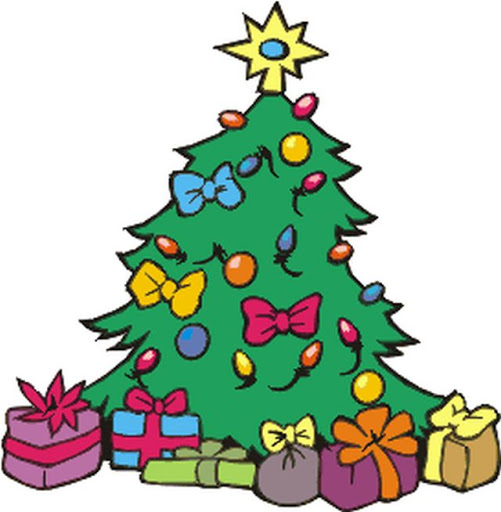                                                  M.Migdał